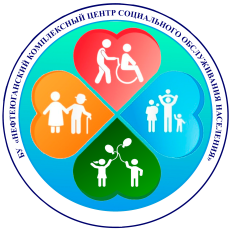 Планеженедельных онлайн - мероприятий для организации досуга  граждан в возрасте 65 лет и старше с 15.03.2021 по 21.03.2021                                                      (на предстоящую неделю)                                                  №п/пНаименование учреждения социального обслуживанияНаименование онлайн-мероприятияДата и время проведение мероприятия, Ф.И.О. ответственного специалиста, контактный телефонНаименование муниципального образованияНаименование муниципального образованияНаименование муниципального образованияНаименование муниципального образования1.БУ «Нефтеюганский комплексный центр социального обслуживания населения»Онлайн-урок в рамках «Университета третьего возраста» факультет «Социальный туризм» на тему: «В отпуск за хорошими впечатлениями» (рекомендации туроператоров отпускникам)16.03.2021 г. в 14:00 час.культорганизаторКуриенко Л.В.8(3463) 22-38-522.БУ «Нефтеюганский комплексный центр социального обслуживания населения»Онлайн-урок в рамках «Университета третьего возраста» факультет ««Здоровье и физическая активность» на тему: «Комплекс упражнений для улучшения зрения по доктору Жданову»19.03.2021 г. в 12:00 час.инструктор по адаптивной физкультуреБиянова В.Ф. 8(3463) 22-38-523.БУ «Нефтеюганский комплексный центр социального обслуживания населения»Онлайн-лекция  в рамках дворового «социального» менеджмента 65+  на тему: «Безопасность жизнедеятельности»19.03.2021 г.в 15:00 час.специалисты по работес семьейКривенская Г.С.,Петкевич А.В.8(3463) 27-14-00ИтогоИтого3Х